KYNOLOGICKÝ KLUB DOBŠICE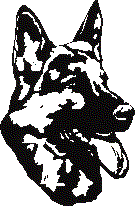 pořádá dne 4. 5. 2019OBLASTNÍ VÝSTAVU NĚMECKÝCH OVČÁKŮROZHODČÍ: Ing. Karel StrouhalMÍSTO KONÁNÍ: areál Kynologického klubu Dobšice (okr. Znojmo)PROGRAM: 	7:30- 8:45 přejímka psů		9:00- 15:00 posuzování psů v jednotlivých třídách 		15:00 vyhodnocení nejlepšího jedince výstavy (zúčastní se vítězové jednotlivých tříd)VARIANTY:	krátkosrstý,  dlouhosrstýTŘÍDY: 	Dorost			(6 - 12 měsíců)           		Mladých		(12 - 18 měsíců)          						                          Dospívajících		(18 - 24 měsíců)   		Pracovní  		(od  24 měsíců)      		Veteránů		(od  8 let)    Výstavní  poplatky:za prvního psa:       		300,- Kč	za každého dalšího psa:	200,- Kč	(stejného majitele)UZÁVĚRKA PŘIHLÁŠEK 26. 4. 2019!!!SOUČÁSTÍ VÝSTAVY BUDE SOUTĚŽ O NEJLEPŠÍHO JEDINCE, VÍTĚZ OBDRŽÍ VĚCNOU CENU.Přihlášky zasílejte na adresu: Martin Reška, Dobšice 2015, 671 82 Dobšice (reskama@seznam.cz). U přihlášek s uvedeným e-mailem bude potvrzeno přijetí přihlášky.Výstavní poplatky zasílejte: na účet 2001476317/2010  nebo složenkou typu A na adresu: Martin Reška, Dobšice č.ev.2015, 671 82 Dobšice. V obou možnostech napište do zprávy pro příjemce: Výstava – (jméno vystavovatele a počet psů).DOKLADY PRO ÚČAST.: Originál průkazu původu + výkonnostní knížka, očkovací průkaz s platným očkováním psaKe každé přihlášce na výstavu musí být přiložena fotokopie o zaplacení výstavního poplatku! Bez tohto potvrzení nebude přihláška na výstavu přijata.Třída mladých – střelbaTtřída dospívajících - musí být zapsán výsledek RTG v PPTřída pracovní – předložena předepsaná zkouška z NZŘ nebo MZŘZ VÝSTAVY JSOU VYLOUČENI:Psi, kteří nejsou uvedeni v katalogu.Psi nemocní, podezřelí z nemoci, po úrazu,  feny v druhé polovině březosti, feny kojící a háravé feny.Psi v majetku osob, kterým bylo odňato právo vystavovat.Psi nebezpeční - kousaví a agresivní vůči lidem a psůmVystavovaní psi (feny) nesmí být v rozporu s platným zákonem o ochraně zvířat a souvisejícími veterinárními předpisy.Protest proti rozhodnutí rozhodčího není přípustný. Protestovat lze pouze z formálních důvodů porušení výstavních předpisů a propozic. Protest musí být podán písemně současně se složením jistiny 500,- Kč a to pouze v průběhu výstavy. Nebude-li protest uznán, jistina propadá ve prospěch pořadatele výstavy.Pokud není v propozicích uvedeno jinak, platí ustanovení Mezinárodního výstavního řádu FCI a výstavního řádu ČKNO.V případě, že by se výstava nekonala z objektivních příčin, budou poplatky použity k uhrazení nákladů výstavy.Neúčast na výstavě není důvodem pro vrácení výstavního poplatku.Pořadatelé výstavy neodpovídají za škody způsobené psem nebo vystavovatelem, neodpovídají ani za úhyn či ztrátu psa.VETERINÁRNÍ PODMÍNKY: platné očkování proti vzteklině, psince, parvoviróze a infekční hepatitidě v době ne kratší jeden měsíc a ne starší 1 rok.Areál kynologického klubu se nachází za obcí Dobšice, směrem na Brno. viz (https://www.google.com/maps/place/Kynologick%C3%BD+klub+Dob%C5%A1ice+(KK+Dob%C5%A1ice)/@48.851272,16.0983433,17z/data=!3m1!4b1!4m5!3m4!1s0x476d55271d227e19:0x700aca7dcf348080!8m2!3d48.851272!4d16.100532), CESTA NA VÝSTAVU BUDE ZNAČENAPŘIHLÁŠKA	*VARIANTA:      		 krátkosrstý                dlouhosrstý	*TŘÍDA: 	dorostu        mladých         dospívajících       pracovní         veteránů	*POHLAVÍ:	pes		fena	JMÉNO PSA/FENY:				CHOVATELSKÁ STANICE:	DATUM NAROZENÍ: 			Č.ZÁPISU:		TETOVACÍ ČÍSLO/ČÍSLO ČIPU:                         		RTG: DKK:		DLK:	ZKOUŠKY:	OTEC:									Č.ZÁPISU:	MATKA: 								Č.ZÁPISU	CHOVATEL: (jméno, adresa):	MAJITEL: (jméno, adresa, obec, PSČ, tel, email):SOUHLASÍM SE ZVEŘEJNĚNÍM OSOBNÍCH  ÚDAJŮ V KATALOGUDatum: ………………………………			Podpis: …………………………………*NEHODÍCÍ SE ŠKRTNĚTE